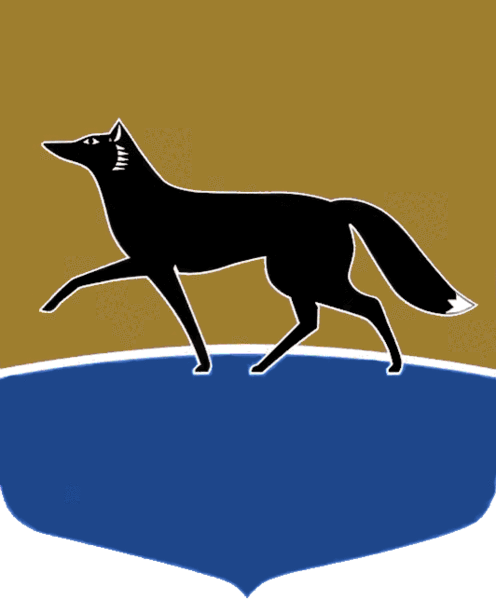 Принято на заседании Думы 28 октября 2021 года№ 13-VII ДГО внесении изменений в решение городской Думы от 28.12.2005 
№ 553-III ГД «Об утверждении Положения о порядке управления 
и содержания муниципального жилищного фонда (с нормами 
о порядке представления интересов муниципального образования
на общих собраниях собственников помещений в многоквартирных домах) в городе Сургуте» 	В соответствии с Жилищным кодексом Российской Федерации, распоряжением Администрации города от 30.12.2005 № 3686 «Об утверждении Регламента Администрации города» Дума города РЕШИЛА: 	Внести в решение городской Думы от  28.12.2005 №  553-III  ГД 
«Об утверждении Положения о порядке управления и содержания муниципального жилищного фонда (с нормами о порядке представления интересов муниципального образования на общих собраниях собственников помещений в многоквартирных домах) в городе Сургуте» (в редакции 
от 06.10.2020 № 638-VI ДГ) следующие изменения: 	1) пункт 4 части 5 статьи 13 приложения 1 к решению изложить 
в следующей реакции: 	«4) договор купли-продажи муниципального жилого помещения между гражданином и Администрацией города заключается без рассрочки платежа 
в случае использования нанимателем и членами семьи нанимателя поддержки 
в виде уменьшения размера выкупной стоимости занимаемого жилого помещения. Денежные средства в полном объёме в счёт оплаты за жилое помещение перечисляются в бюджет города в течение 30 банковских дней 
с момента подписания договора. 	В случае если гражданин не воспользовался правом на выкуп жилого помещения по льготной цене, то договор купли-продажи муниципального жилого помещения между гражданином и Администрацией города может быть заключён с рассрочкой платежа, но не более чем на 5 лет. В течение 
20 банковских дней с момента подписания договора гражданин обязан перечислить в бюджет города не менее 30 % от стоимости жилого помещения, оставшаяся сумма должна быть погашена в соответствии с графиком, являющимся неотъемлемой частью договора»;	2) статью 13 приложения 1 к решению дополнить частью 5.1 следующего содержания: 	«5.1. При продаже жилого помещения коммерческого использования, находящегося в собственности муниципального образования, в зависимости 
от времени проживания по месту жительства нанимателя либо одного 
из проживающих совместно с ним членов его семьи нанимателю и членам семьи нанимателя предоставляется поддержка в виде уменьшения размера выкупной стоимости жилого помещения. 	Право выкупа занимаемого жилого помещения у нанимателя и членов его семьи наступает по истечении пяти календарных лет с момента заключения договора найма. 	Размер выкупной стоимости продаваемого жилого помещения устанавливается в следующем соотношении:	3) пункт 9.4 части 9 статьи 1 приложения 2 к решению изложить 
в следующей редакции: 	«9.4. Категории граждан, указанной в пункте 6 части 1 статьи 2 настоящего Порядка, жилое помещение жилищного фонда коммерческого использования предоставляется из расчёта 6 кв. м жилой площади на одного члена семьи.	Жилые помещения коммерческого использования предоставляются 
во внеочередном порядке категориям граждан, указанным в пунктах 3, 4, 6 
части 1 статьи 2 настоящего Порядка, по решению жилищной комиссии 
при Администрации города, созданной в соответствии с распоряжением Администрации города»;	4) часть 9 статьи 1 приложения 2 к решению дополнить пунктом 9.5 следующего содержания: 	«9.5. Категория граждан, указанная в пункте 3 части 1 статьи 2 настоящего Порядка, при предоставлении жилого помещения жилищного фонда коммерческого использования имеет право на дополнительную жилую площадь в виде отдельной комнаты на основании решения жилищной комиссии 
при Администрации города, созданной в соответствии с распоряжением Администрации города»;	5) пункт 3 части 1 статьи 2 приложения 2 к решению изложить 
в следующей редакции: 	«3) на условиях договора коммерческого найма – иногородние граждане, назначенные на должности муниципальной службы в органах местного самоуправления, выборные должностные лица местного самоуправления; иногородние граждане, приглашённые на работу в учреждения, финансируемые за счёт средств местного бюджета (далее – приглашённые сотрудники)»;	6) в части 1 статьи 4 приложения 2 к решению слова «приглашённых работников учреждений» заменить словами «приглашённых сотрудников»;	7) части 3 статьи 4 приложения 2 к решению слова «приглашённых работников учреждений» заменить словами «приглашённых сотрудников»;	8) приложение 2 к решению дополнить статьёй 43 следующего содержания: 	«Статья 43.	Предоставление муниципальных жилых помещений жилищного фонда коммерческого использования приглашённым сотрудникам	Для указанной категории граждан жилые помещения предоставляются из освобождаемого муниципального жилищного фонда, а также из приобретённых за счёт средств бюджета города».Проживание по месту жительства 
в занимаемом муниципальном жилом помещенииРазмер оплаты стоимости продаваемого жилого помещения,% от рыночной стоимости жилого помещенияменее 10 календарных лет100от 10 до 15 календарных лет80от 15 до 20 календарных лет60более 20 календарных лет40Председатель Думы города_______________ М.Н. Слепов«29» октября 2021 г.Глава города_______________ А.С. Филатов«09» ноября 2021 г.